Welcome to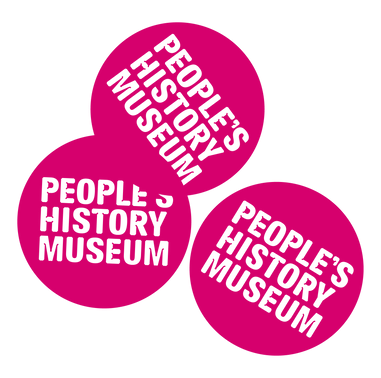 People's History Museum (PHM)Visual Story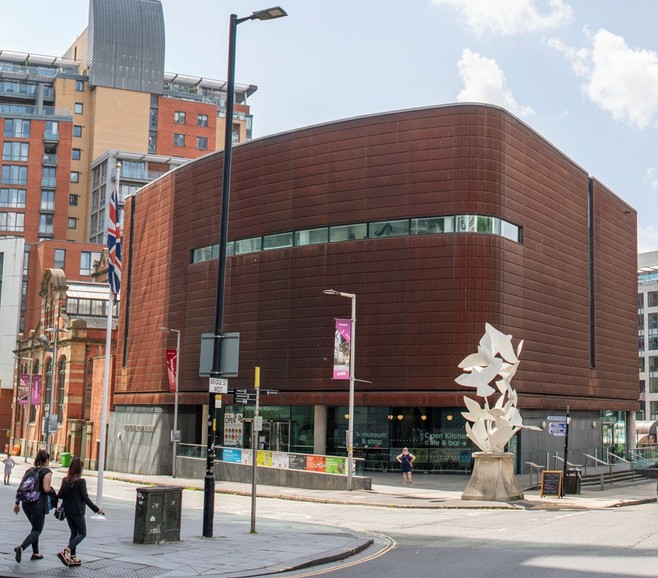 The museum building has a statue of doves of peace outside.Page 1 of 16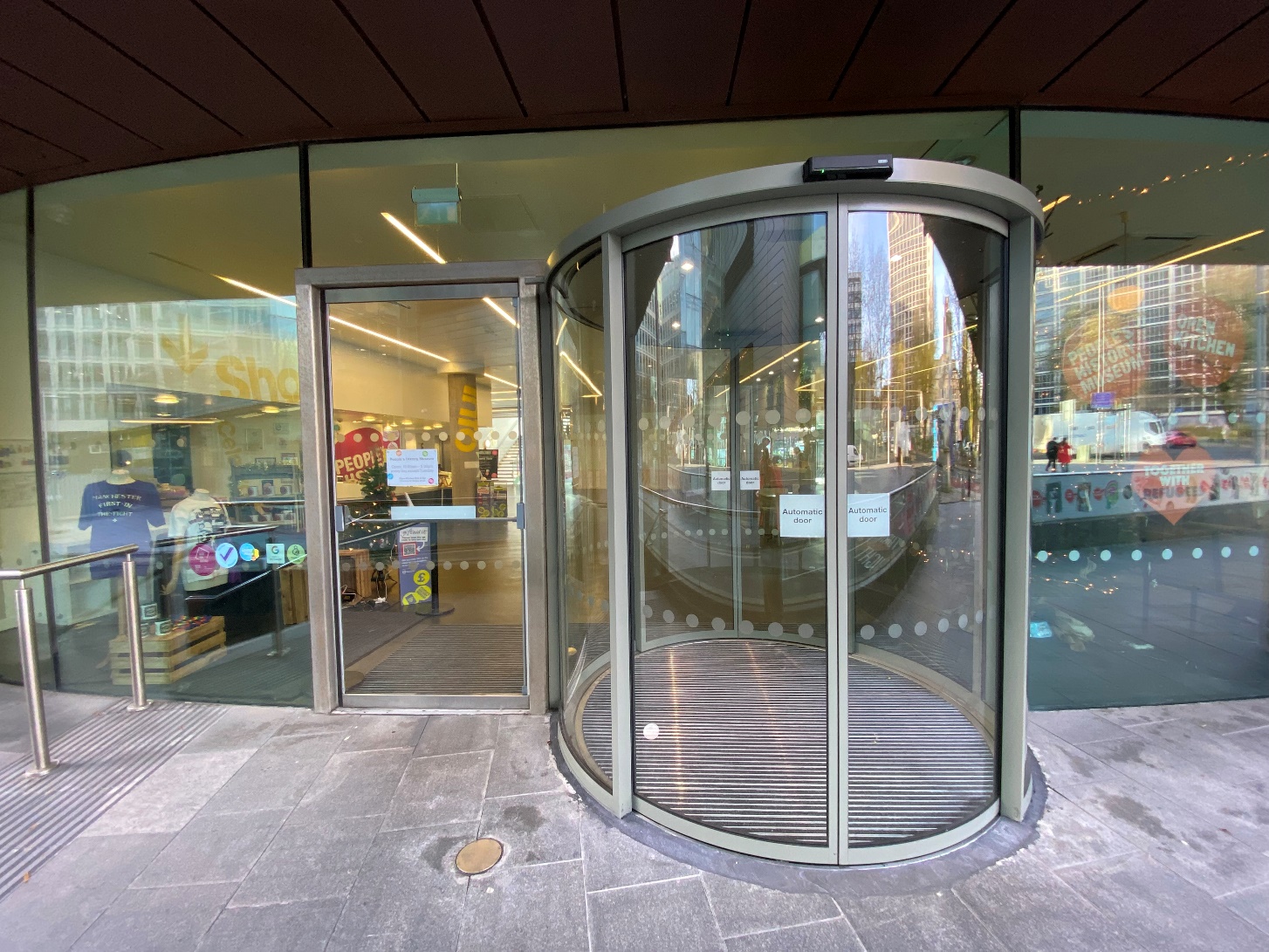 The entrance has sliding glass doors which open automatically.Page 2 of 16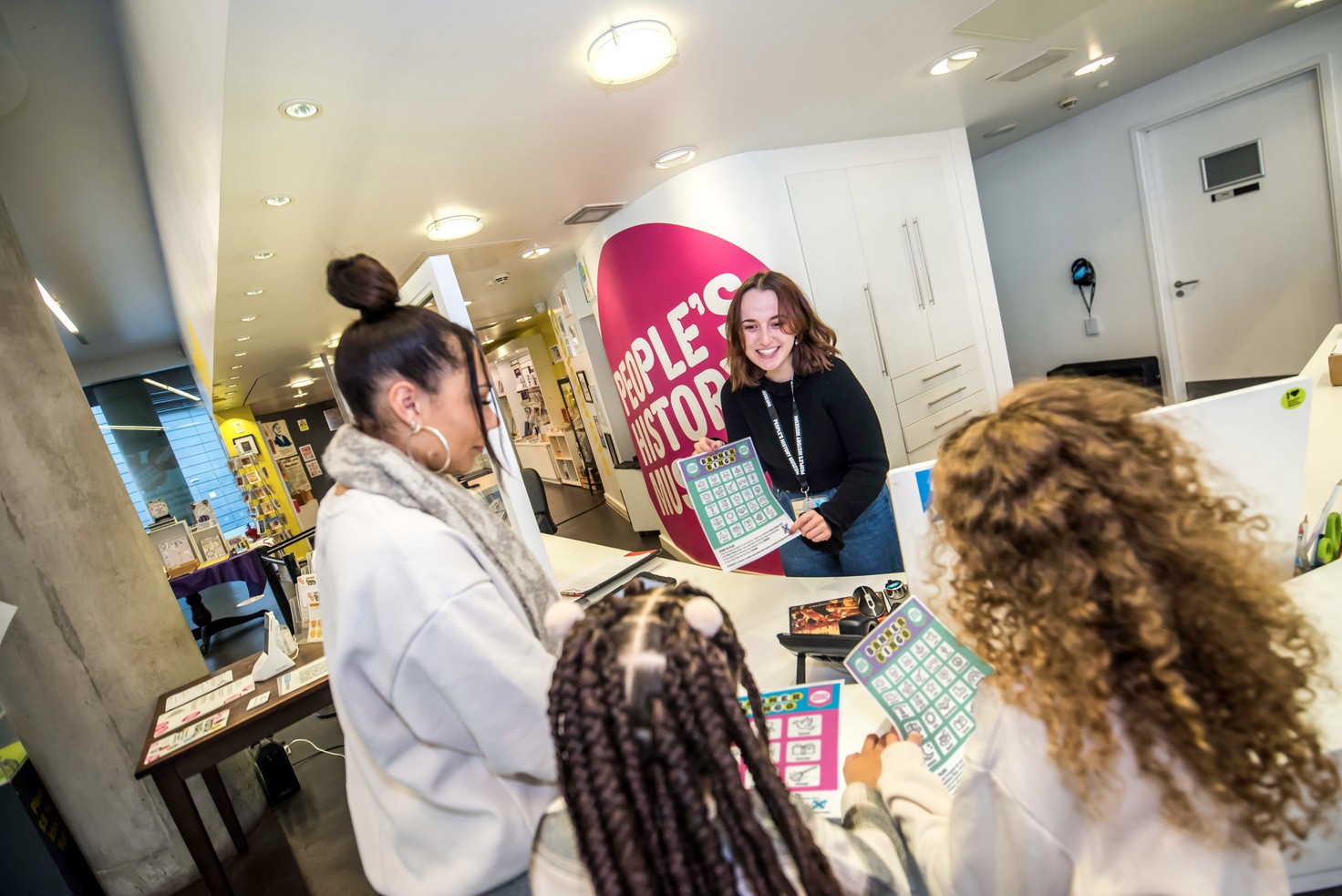 Our friendly staff will welcome you atthe Info Desk.Page 3 of 16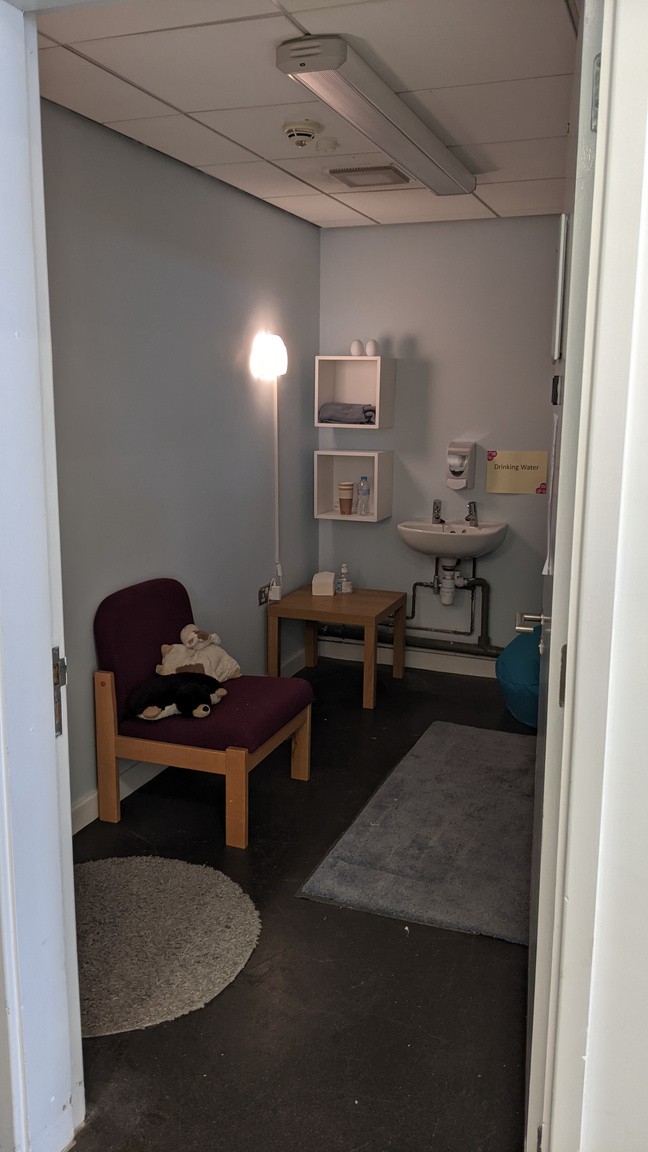 The museum has a Quiet Roomyou can use during your visit.Location: ground floor.Page 4 of 16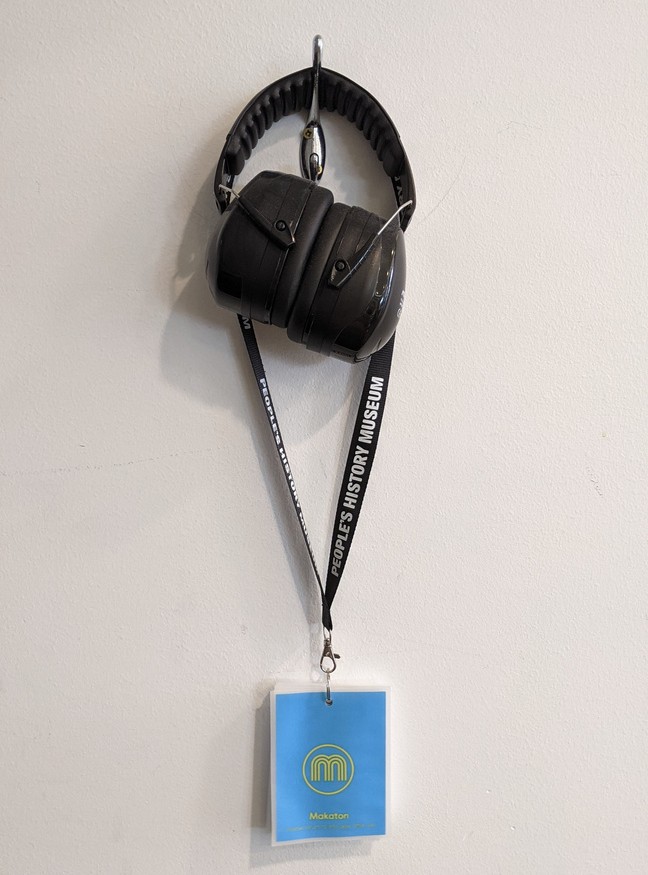 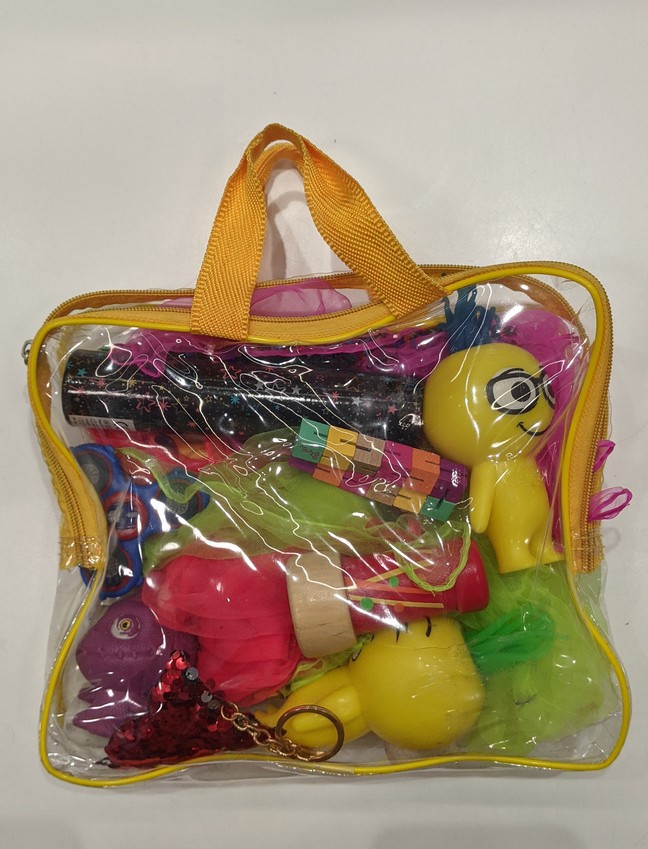 You can borrow ear defenders, aMakaton lanyard, and a sensory bag from the Info Desk.Location: ground floor.Page 5 of 16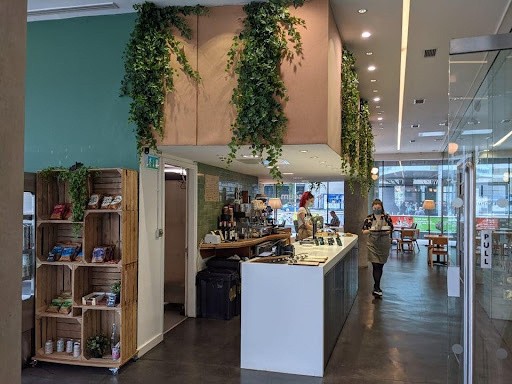 You can buy refreshments fromOpen Kitchen Cafe & Bar at PHM.Location: ground floor.Page 6 of 16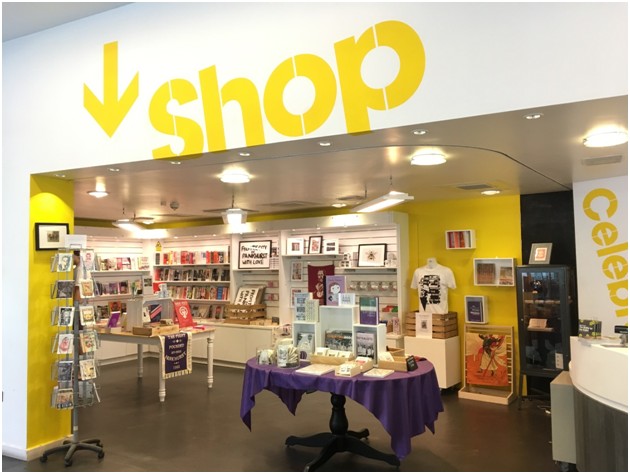 Visit the museum's gift shop.Location: ground floor.Page 7 of 16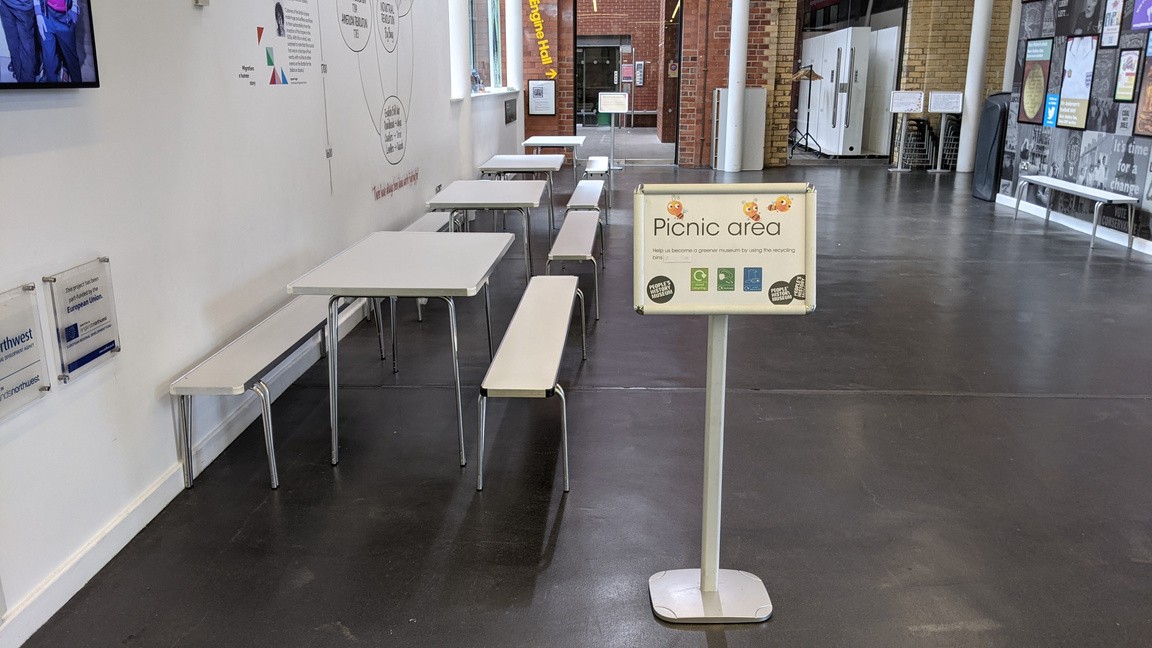 You can eat a packed lunch in thepicnic area.Location: ground floor.Page 8 of 16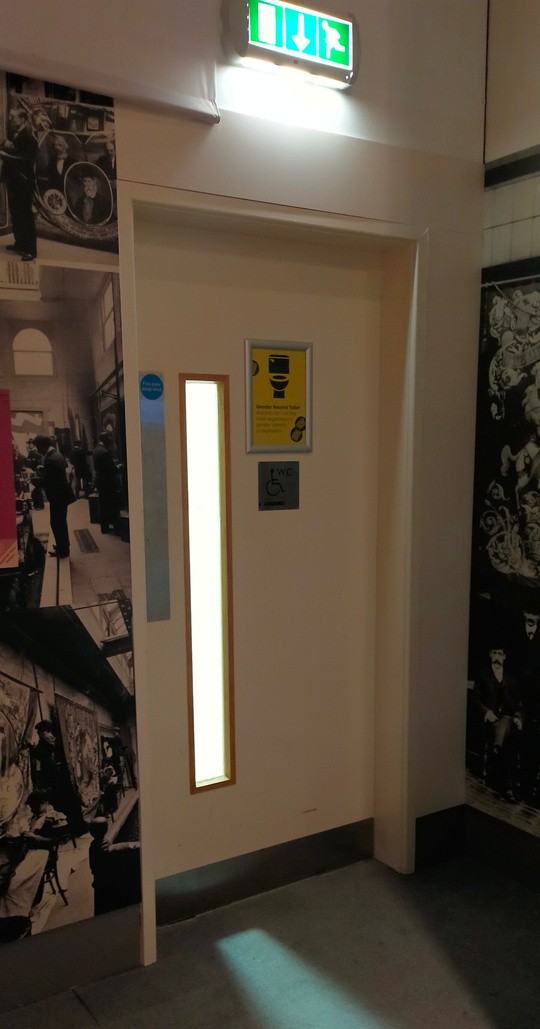 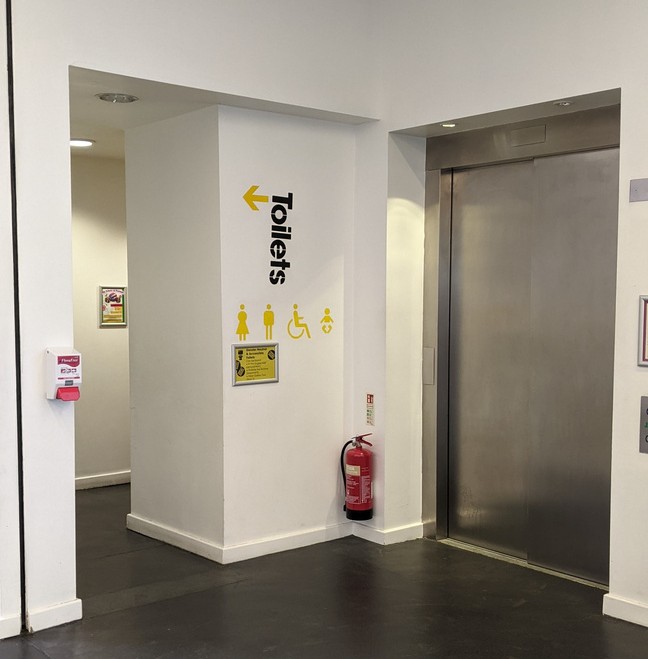 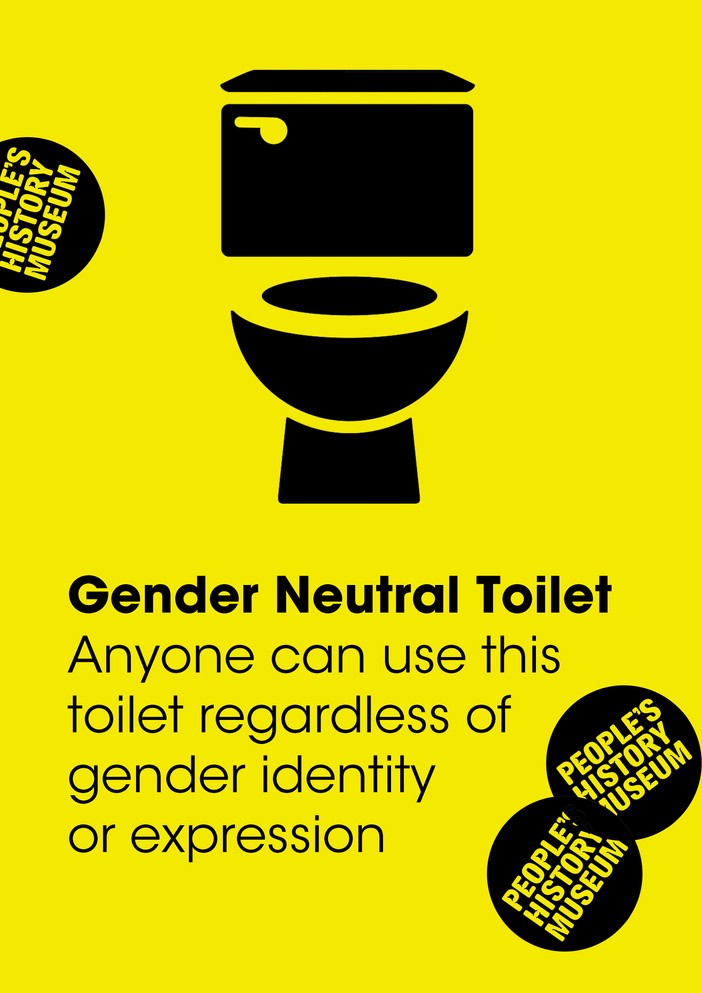 Ground floor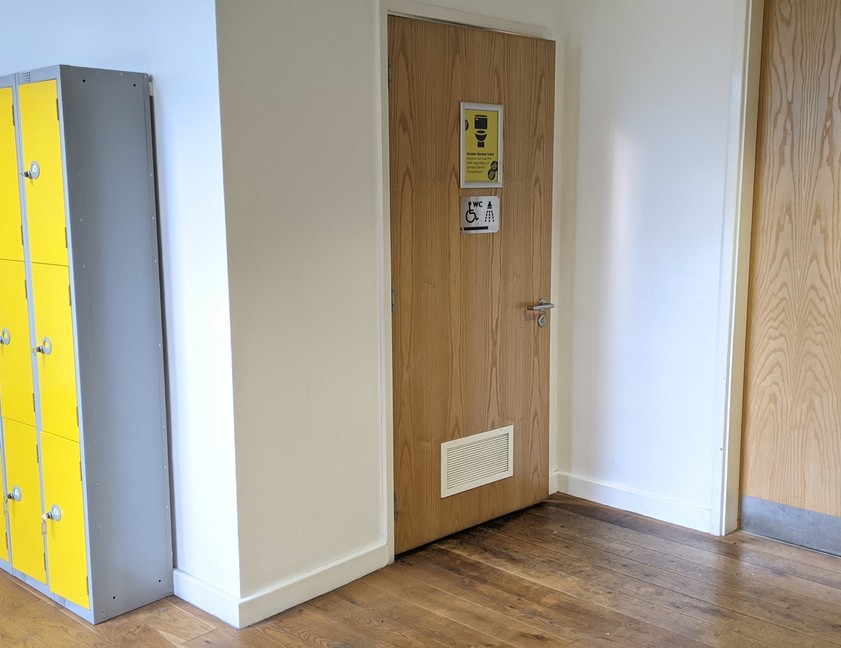 Lower ground floor     Second floorThere are toilets on the lower ground floor,
on the ground floor, and on the second floor.There is a gender neutral, accessible toilet on each of these floors. Page 9 of 16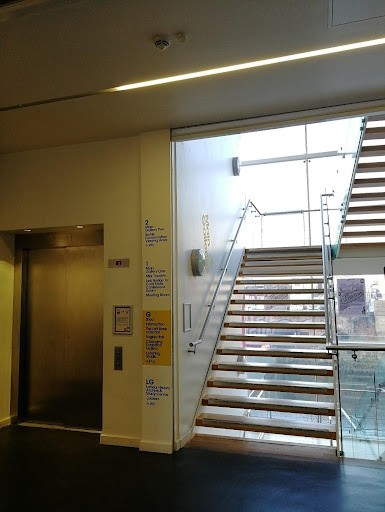 The lift and stairs lead up toGallery One and Gallery Two.Page 10 of 16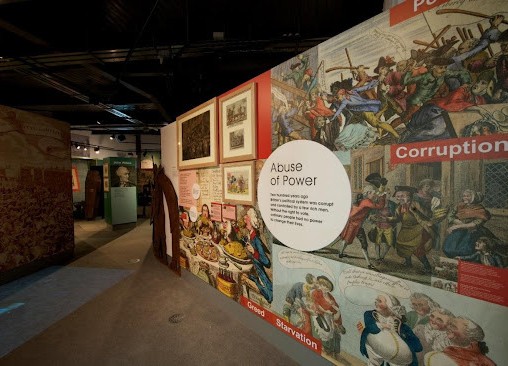 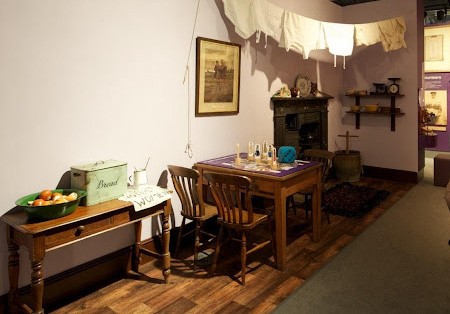 Gallery One.Location: first floor.Page 11 of 16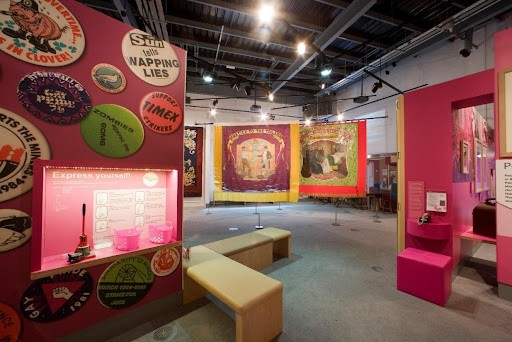 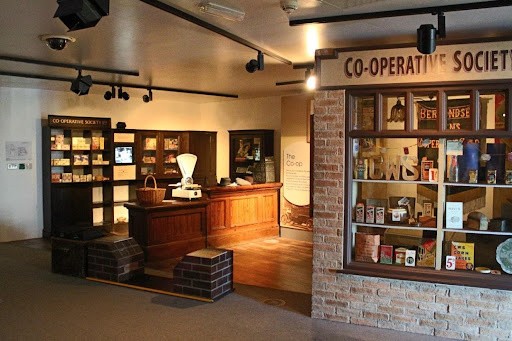 Gallery Two.Location: second floor.Page 12 of 16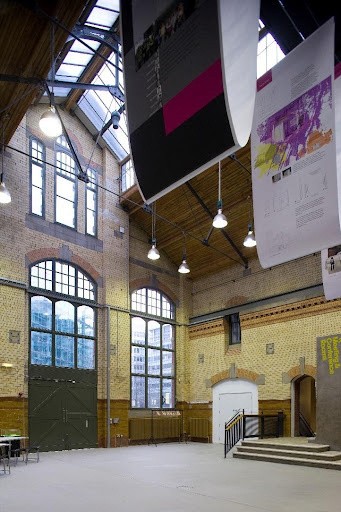 The Engine Hall is sometimes used forevents and exhibitions.Location: ground floor.Page 13 of 16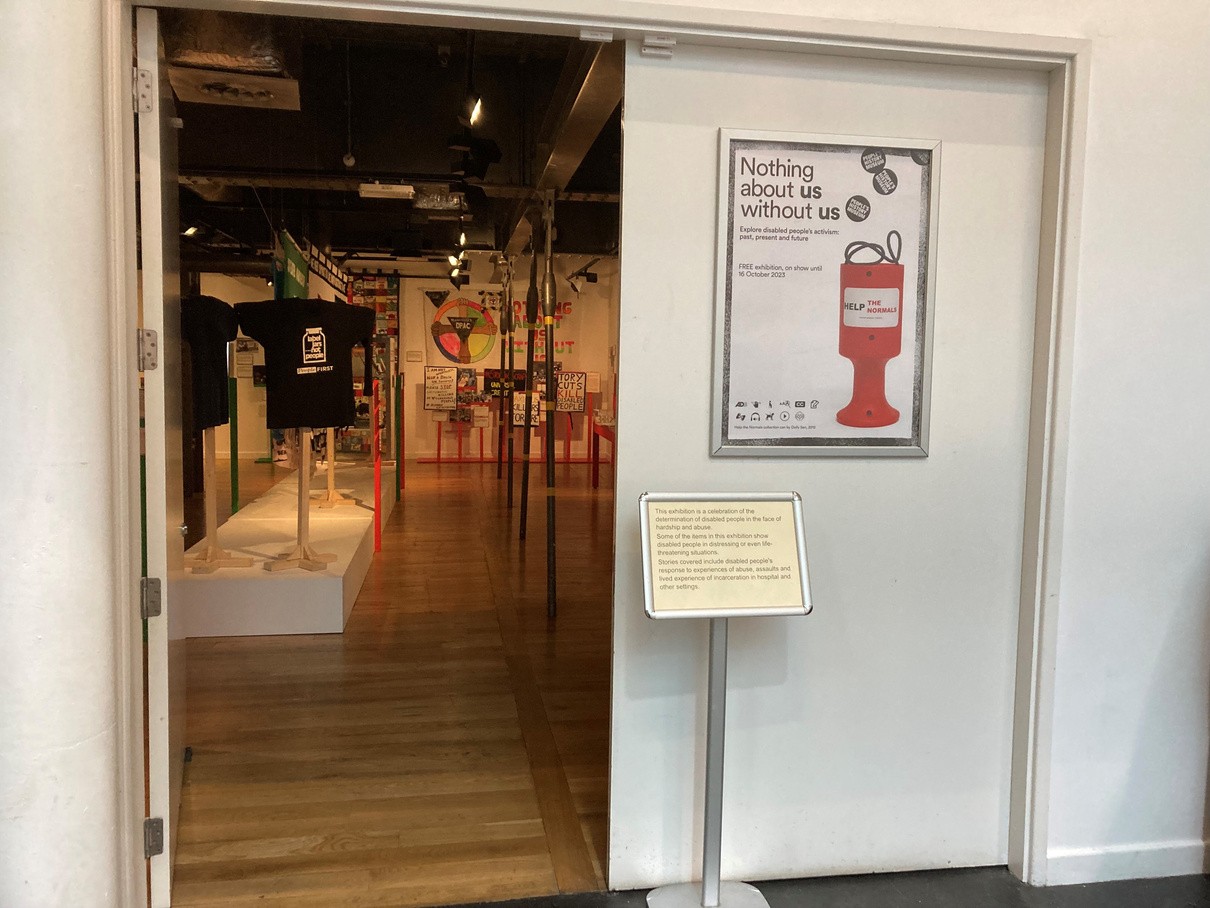 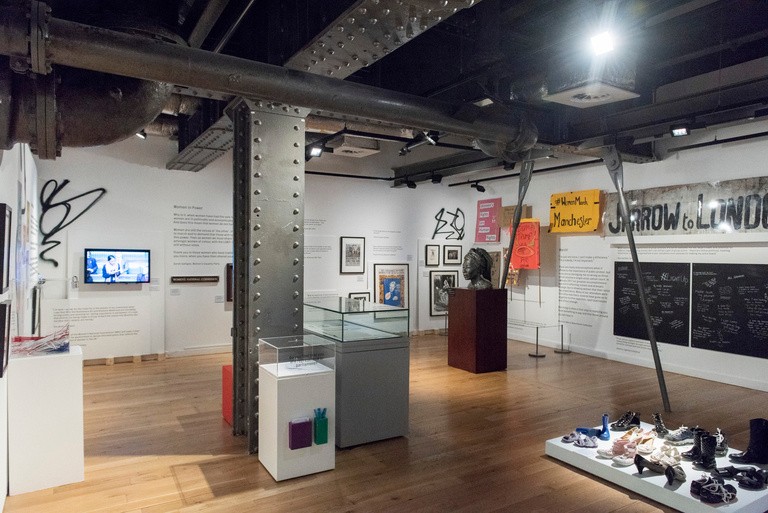 The exhibitions in Gallery Three
change a few times a year.Location: ground floor.Page 14 of 16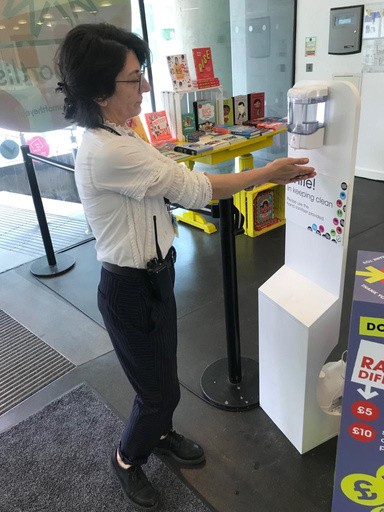 Covid-19 safety measures at themuseum:We respect your decision to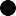 continue to wear a face covering.We provide hand sanitiser at regularpoints throughout the building.Spaces are cleaned daily.Page 15 of 16Please talk to us if you have queries orrequire any assistance in advance of your
visit by phoning 0161 838 9190, or by
emailing access@phm.org.uk.Emails will be answered
Monday to Friday, 10.00am to 5.00pm.On the day of your visit, our VisitorExperience Team will be available to help.You can also give us a call on the day ofyour planned visit if you require assistance.Page 16 of 16